Идем в детский сад!Как облегчить адаптациюУважаемые родители! Вы вступаете в важный период вашей жизни и жизни вашего ребенка – он идет в детский сад. И для того, чтобы адаптация его к новым условиям прошла как можно спокойнее и быстрее, вы должны знать побольше об особенностях этого сложного периода.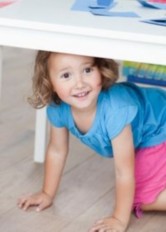 У ребенка все взаимосвязано: состояние здоровья и эмоциональный настрой, физическое и психическое развитие.Адаптация – это приспособление организма к изменяющимся внешним условиям. Этот процесс требует больших затрат психической энергии и часто проходит с напряжением, а то и перенапряжением психических и физических сил организма. Детям любого возраста очень непросто начинать посещать сад, ведь вся их жизнь меняется кардинальным образом. В привычную, сложившуюся жизнь ребенка буквально врываются следующие изменения:· четкий режим дня;· отсутствие родных рядом;· постоянный контакт со сверстниками;· необходимость слушаться и подчиняться незнакомому до этого человеку;· резкое уменьшение персонального внимания.По тому, как дети приспосабливаются к садику, их можно разделить на три основные группы.Чем может помочь мамаКаждая мама, видя, насколько ребенку непросто, желает помочь ему быстрее адаптироваться. И это замечательно. Комплекс мер состоит в том, чтобы создать дома бережную обстановку, щадящуюнервную систему малыша, которая и так работает на полную мощность.В присутствии ребенка всегда отзывайтесь положительно о воспитателях и саде. Даже в том случае, если вам что-то не понравилось. Если ребенку придется ходить в этот сад и эту группу, ему будет легче это делать, уважая воспитателей. Разговаривайте об этом не только с крохой. Расскажите кому-нибудь в его присутствии, в какой хороший сад теперь ходит малыш и какие замечательные воспитатели там работают.В выходные дни не меняйте режим дня ребенка. Можно позволить поспать ему чуть дольше, но не нужно позволять «отсыпаться» слишком долго, что существенно может сдвинуть распорядок дня. Если ребенку требуется «отсыпаться», значит, режим сна у вас организован неверно, и, возможно, малыш слишком поздно ложится вечером.Не отучайте ребенка от «дурных» привычек (например, от соски) в период адаптации, чтобы не перегружать нервную систему малыша. У него в жизни сейчас слишком много изменений, и лишнее напряжение ни к чему.Постарайтесь, чтобы дома малыша окружала спокойная и бесконфликтная атмосфера. Чаще обнимайте малыша, гладьте по головке, говорите ласковые слова. Отмечайте его успехи, улучшение в поведении. Больше хвалите, чем ругайте. Ему так сейчас нужна ваша поддержка!Будьте терпимее к капризам. Они возникают из-за перегрузки нервной системы. Обнимите кроху, помогите ему успокоиться и переключите на другую деятельность (игру).Дайте в сад небольшую игрушку (лучше мягкую). Малыши этого возраста могут нуждаться в игрушке – заместителе мамы. Прижимая к себе что-то мягкое, которое является частичкой дома, ребенку будет гораздо спокойнее.Призовите на помощь сказку или игру. Вы можете придумать свою сказку о том, как маленький мишка впервые пошел в садик, и как ему сначала было неуютно и немного страшно, и как потом он подружился с детьми и воспитателями. Эту сказку вы можете «проиграть» с игрушками. И в сказке, и в игре ключевым моментом является возвращение мамы за ребенком, поэтому ни в коем случае не прерывайте повествования, пока не настанет этот момент. Собственно все это и затевается, чтобы малыш понял: мама обязательно за ним вернется.Спокойное утроБольше всего родитель и ребенок расстраиваются при расставании. Как нужно организовать утро, чтобы день и у мамы, и у малыша прошел спокойно? Главное правило таково: спокойна мама – спокоен малыш. Он «считывает» вашу неуверенность и еще больше расстраивается.И дома, и в саду говорите с малышом спокойно, уверенно. Проявляйте доброжелательную настойчивость при пробуждении, одевании, а в саду – раздевании. Разговаривайте с ребенком не слишком громким, но уверенным голосом, озвучивая все, что вы делаете. Иногда хорошим помощником при пробуждении и сборах является та самая игрушка, которую кроха берет с собой в садик. Видя, что зайчик «так хочет в сад», малыш заразится его уверенностью и хорошим настроением.Пусть малыша отводит тот родитель или родственник, с которым ему легче расстаться. Воспитатели давно заметили, что с одним из родителей ребенок расстается относительно спокойно, а другого никак не может отпустить от себя, продолжая переживать после его ухода.Обязательно скажите, что вы придете, и обозначьте когда (после прогулки, или после обеда, или после того, как он поспит и покушает). Малышу легче знать, что мама придет после какого-то события, чем ждать ее каждую минуту. Не задерживайтесь, выполняйте свои обещания!У вас должен быть свой ритуал прощания (например, поцеловать, помахать рукой, сказать «пока»). После этого сразу уходите: уверенно и не оборачиваясь. Чем дольше вы топчитесь в нерешительности, тем сильнее переживает малыш.Не делайте ошибокК сожалению, иногда родители совершают серьезные ошибки, которые затрудняют адаптацию ребенка. Чего нельзя делать ни в коем случае:Нельзя наказывать или сердиться на малыша за то, что он плачет при расставании или дома при упоминании необходимости идти в сад! Помните, он имеет право на такую реакцию. Строгое напоминание о том, что «он обещал не плакать», – тоже абсолютно не эффективно. Дети этого возраста еще не умеют «держать слово». Лучше еще раз напомните, что вы обязательно придете.Нельзя пугать детским садом («Вот будешь себя плохо вести, опять в детский сад пойдешь!»). Место, которым пугают, никогда не станет ни любимым, ни безопасным.Нельзя плохо отзываться о воспитателях и саде при ребенке. Это может навести малыша на мысль, что сад – это нехорошее место и его окружают плохие люди. Тогда тревога не пройдет вообще.Нельзя обманывать ребенка, говоря, что вы придете очень скоро, если малышу, например, предстоит оставаться в садике полдня или даже полный день. Пусть лучше он знает, что мама придет не скоро, чем будет ждать ее целый день и может потерять доверие к самому близкому человеку.Помощь нужна еще и маме!Когда речь идет об адаптации ребенка к саду, очень много говорят о том, как трудно малышу и какая ему нужна помощь. Но «за кадром» остается один очень важный человек – мама, которая находится в не меньшем стрессе и переживаниях! Она тоже остро нуждается в помощи и почти никогда ее не получает. Часто мамы не понимают, что с ними происходит, и пытаются игнорировать свои эмоции. Но не стоит этого делать. Вы имеете право на все свои чувства, и в данном случае они являются естественными. Поступление в сад – это момент отделения мамы от ребенка, и это испытание для обоих. У мамы тоже «рвется» сердце, когда она видит, как переживает малыш, а ведь в первое время он может заплакать только при одном упоминании, что завтра придется идти в сад. Чтобы помочь себе, нужно:быть уверенной, что посещение сада действительно нужно семье. Например, когда маме просто необходимо работать, чтобы вносить свой вклад (порой единственный) в доход семьи. Иногда мамы отдают ребенка в сад раньше, чем выходят на работу, чтобы помочь ему адаптироваться, забирая пораньше, если это будет нужно. Чем меньше у мамы сомнений в целесообразности посещения сада, тем больше уверенности, что ребенок рано или поздно обязательно справится. И малыш, реагируя именно на эту уверенную позицию мамы, адаптируется гораздо быстрее.поверить, что малыш на самом деле вовсе не «слабое» создание. Адаптационная система ребенка достаточно сильна, чтобы это испытание выдержать, даже если слезы текут рекой. Парадоксально, но факт: хорошо, что кроха плачет! Поверьте, у него настоящее горе, ведь он расстается с самым дорогим человеком – с вами! Он пока не знает, что вы обязательно придете, еще не установился режим. Но вы-то знаете, что происходит, и уверены, что заберете малыша из сада. Хуже, когда ребенок настолько зажат тисками стресса, что не может плакать. Плач – это помощник нервной системы, он не дает ей перегружаться. Поэтому не бойтесь детского плача, не сердитесь на ребенка за «нытье». Конечно, детские слезы заставляют вас переживать, но вы тоже обязательно справитесь.заручиться поддержкой. Вокруг вас мамы, переживающие те же чувства в этот период. Поддерживайте друг друга, узнайте, какие «ноу-хау» есть у каждой из вас в деле помощи малышу. Вместе отмечайте и радуйтесь успехам детей и самих себя.Теперь, когда вы знаете, что многие негативные проявления в поведении ребенка являются нормальным проявлением процесса адаптации, вам нужно понять: очень скоро они начнут уменьшаться, а потом и вовсе сойдут на «нет». Через некоторое время вы с удивлением, а потом и гордостью начнете отмечать, что малыш стал гораздо самостоятельнее и приобрел много полезных навыков.И в заключении хочется пожелать вам успехов в воспитании ваших малышей. Любите их безусловной любовью, просто за то, что они у вас есть. Удачи вам!Уровни адаптации детей при поступлении в детский садУровни адаптации детей при поступлении в детский садУровень адаптацииСимптоматика адаптацииЛегкаяПоведение - нормализуется в течение 1 недели. 
Аппетит - снижается, к концу первой недели восстанавливается. 
Сон - восстанавливается в течение 2 недель. 
Адаптация проходит в течение 1 месяца. 
Характерна аффективная разлука и встреча с близкими взрослымиСредняяПоведение восстанавливается до 40 дней, настроение вялое, плаксивое, неустойчивое. 
Пассивность, малоподвижность, наблюдается регрессия навыков. Восстановление до возрастной нормы в течение полутора месяцев. 
Сон - восстанавливается до возрастной нормы в течение 40 дней. 
Характерна аффективная разлука и встреча с близкими взрослыми.ТяжелаяПоведение - неадекватное, иногда граничит с невротическими проявлениями. Ребенок апатичен. 
Аппетит - длительный отказ от еды, снижен, нестабилен, может наблюдаться невротическая рвота (при кормлении насильно). 
Сон - нестабилен, неглубок, невротичен (ребенок плачет во сне, часто просыпается), отказ от сна. 
Срок адаптации растягивается из-за частых длительных болезней. 
Адаптация длится от 6 месяцев до 1,5 лет. 
Апатичен по отношению к близким взрослым при встрече и разлуке.